PROFORMA FOR BIO-DATA Name and full correspondence address:  Dr. Zina Moni Shandilya                                                                House No-5, GokulDarshan Path, Ganesh Nagar, Basistha, Guwahati-781029, Assam, IndiaEmail(s) and contactnumber(s): Email: zinashandilya@gmail.com, Phone number: 8133846545Institution: Nowgong Girls’ College, NagaonDate of Birth: 30-06-1991Gender (M/F/T): FemaleCategoryGen/SC/ST/OBC: General Whether differently abled (Yes/No): NoAcademic Qualification (Undergraduate Onwards)Ph.D thesis title, Guide’s Name, Institute/Organization/University, Year ofAward.Supervisor: Prof. Bhaben Tanti, Department of Botany, Gauhati University, Assam PhD topic: "Studies on amelioration of acid soil stress on traditional rice varieties of Assam"	                 Year of award: 2020Work experience (in chronologicalorder).ProfessionalRecognition/Award/Prize/Certificate,Fellowshipreceivedbytheapplicant.Publications (List of papers published in SCI Journals, in year wise descendingorder).Detail of patents. Not applicableBooks/Reports/Chapters/General articlesetc.Any other Information (maximum 500words)Seminars and workshop attended:Screening of traditional rice varieties to elucidate their potentiality for tolerance to Al toxicity and P deficiency, Organised by Assam Botany Congress (ABC-01) and International conference on Plant Science.Amelioration of acid soil stress on some traditional rice varieties of Assam – Harnessing Biodiversity for Social Empowerment of NE India, organized by Botanical Society of Assam (BSA)Genetic improvement of ‘Ketaki Joha’ for yield and disease resistance by marker-assisted breeding in rice- 7th Symposium of the DNA Society of India, organized by the Institute of Advanced Study in Science and Technology, GuwahatiPhylogenetic analysis of Lasia spinosa (Lour.) Thwaites on the basis of rbcL sequence homology alignment- National Seminar on Prospects and Challenges of Plant Science Research in India, organised by Department of Botany, Gauhati University.Effect of arsenic in the morpho-physiological traits in some traditional rice cultivars of Assam, India – International Symposium on plant Biotechnology for Crop Improvement organised by IIT, Guwahati.Indo-Japan workshop on Tanslational Agriculture Avenues for International Cooperation organised by Indian Institute of Technology, Guwahati and Gifu University, Japan.Workshop on MOOCs, Online Courses & OER (w.e.f. 26th August to 2nd September, 2021)  HRDC, NEHUWorkshop on “Quantitative techniques in Geographical Research, 20-25th Jan, 2022, organised by department of Geography in collaboration with IQAC, Nowgong Girls CollegeFaculty development programmes attended:Faculty Development Programme on “Intellectual Property Rights and Entrepreneurship Development” organized by IPR cell and IQAC of Gauhati University in collaboration with Patent Information Centre, ASTEC, Govt. of Assam held during 20th April to 26th April, 2022 at Gauhati UniversityFaculty Induction Programmes attended:Guru –Dakshta Faculty Induction Programme(FIP-06)(27TH June -29th July 2022) conducted nby HRDC, Gauhati University.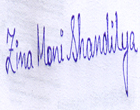 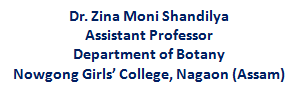 DegreeYearSubjectUniversity/Institution% of marks1.Bachelor of Science2014BotanyGauhati University74.762.Master of Science2016BotanyGauhati University803.Doctorate of Philosophy (Ph.D.)2020BotanyGauhati University-S.No.Positions heldName of the InstituteFromToPay Scale1JRFGauhati UniversitySeptember2016September 201831000per month2SRFGauhati UniversitySeptember 2018May202035000 per month3Assistant ProfessorNowgong Girls’ College21 December 2020Till date57700-142000S.NoName of AwardAwarding AgencyYear11st Class 1st Gold MedalistGauhati University20162DST Inspire FellowshipDST2016S. No.Author(s)TitleName of JournalVolumePageYear1Shandilya ZM, Tanti BKolakhar-a traditionally prepared biochar revealed potentiality in ameliorating soil acidity stress in riceCrop and Pasteur ScienceCP21389-20222S Nahar, L. Lahkar, Md A Islam, D. Saikia, ZM Shandilya, L.R Vemireddy, B TantiGenetic diversity based on osmotic stress tolerance-related morpho-physiological traits and molecular markers in traditional rice cultivars.Biologia (Springer)75669-67920203Shandilya ZM, Tanti BComparative biochemical, histochemical and expression analysis of SOD gene in a few traditional rice varieties under aluminium toxicity and phosphorous deficiency in Assam, IndiaVegetos (Springer)33 (1) 145-15720204Shandilya ZM, Tanti BHydroponic screening of traditional rice varieties in Assam, India to estimate their potential resistance to Al toxicity under P deficiencyActa Agrobotanica (Scopus)72(4)179320195J Kalita, AK Pradhan, ZM Shandilya, B TantiArsenic stress responses and tolerance in rice: physiological, cellular and molecular approaches. Rice Science (Elsevier)25(5)235-24920186L Das, S Hasnu, ZM Shandilya, B TantiCytotoxic Effect of Malathion and Furadan On Alliumcepa L. and Growth parameters of Oryzasativa L.International journal of multidisciplinary studies4(4)60-752017S.NoPatent TitleName of Applicant(s)Patent No.Award DateAgency/CountryStatusS. NoTitleAuthor’s NamePublisherYear of Publication1Dissecting the Molecular Basis of Drought-Induced Oxidative Stress Tolerance in RiceAmit K. Pradhan,Sabnoor Y. Jyoti,Zina M. Shandilya,MehzabinRehman,DebanjaliSaikia,JunuPoudel,JyotirmayKalita,KongkonaBorborah,Uma K. Chowra,JnandabhiramChutia,Lakshminarayana R. Vemireddy,Bhaben TantiWiley20212Aromatic Rices: Evolution,Genetics and Improvement through conventional Breeding and Biotechnological Methods In:Molecular Breeding for Rice Abiotic Stress Tolerance and Nutritional QualityLakshminarayana R. Vemireddy,Bhaben Tanti,Lipika Lahkar and Zina M. ShandilyaWiley2021Wiley20213Comparative metabolomics approach towards understanding chemical variation in rice under abiotic stress. Pradhan, A.K., Shandilya, Z.M., Lahkar, L., Hasnu, S., Kalita, J., Borgohain, D., Tanti, B.Woodhead Publishing20194Morphological variations of Lasia spinosa (L). Thwaitesdistributed inAsssam, India. Advances in Botanical Research in North East IndiaP. Hore, Z.M Shandilya, L. Gurung, SK Borthakur , B TantiISBN 13:97893863025262018